                            Liczba punktów: …………../ na 40 możliwych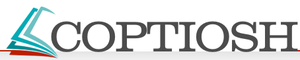 Imię i nazwisko ucznia ……………………………………………………………………………………….. Klasa ………Szkoła - ………………………………………………………………………….. w …………………………………………Uwaga! Prosimy o zapoznanie się z poniższą instrukcją, a dopiero po jej przeczytaniu o rozwiązywanie zadań!!!- Udzielasz odpowiedzi na 40 pytań testowych wielokrotnego wyboru w nieprzekraczalnym czasie 40 minut.- Za każde pytanie można dostać 0 lub 1 pkt.- W każdym pytaniu co najmniej jedna odpowiedź jest prawidłowa.- Prawidłowe zaznaczenie właściwej jednej odpowiedzi (w zadaniach, w których tylko jedna jest prawidłowa) lub wszystkich właściwych odpowiedzi (w zadaniach, w których kilka jest prawidłowych) z jednoczesnym niezaznaczeniem żadnej błędnej odpowiedzi skutkuje przyznaniem 1 pkt. za dane zadanie, w przeciwnym razie przyznaje się 0 pkt.- Test wypełniaj długopisem (piórem) w kolorze niebieskim lub czarnym.- Nie można używać ołówków i korektorów (za ich stosowanie cała praca zostanie zdyskwalifikowana). - Właściwą(-e) odpowiedź(-zi) zaznaczaj poprzez wzięcie w obwódkę (w kółko) właściwej literki odpowiedzi (a, b, c i/lub d). - Każde inne zaznaczenie odpowiedzi (skreślenie, zamazanie itp.), skreślenie zaznaczonej odpowiedzi, jej poprawka, traktowane są jako odpowiedź błędna i otrzymuje się za nią 0 pkt.- Na końcu testu, na stronie 4, masz dołączony brudnopis, który nie będzie podlegał ocenianiu – możesz w nim sporządzać swoje notatki.1/ PiS po wyborach samorządowych 2018 r. będzie samodzielnie rządziło w sejmikach województwa:a/ łódzkiego		b/ podlaskiego		c/ śląskiego			d/ wielkopolskiego2/ ONZ powstała w roku:a/ 1944		b/ 1946			c/ 1947			d/ żadne z powyższych3/ Organizacja międzynarodowa zrzeszająca europejskie partie komunistyczne, powstała w 1947 r., to:a/ Biuro Informacyjne Partii Komunistycznych i Robotniczych 				b/ Kominformc/ Międzynarodówka Komunistyczna							d/ Komintern4/ Plan Marshalla zaczęto realizować w roku:a/ 1947			b/ 1948	 		c/ 1949			d/ 19505/ RFN powstała z połączenia stref okupacyjnych Niemiec:a/ amerykańskiej		b/ brytyjskiej 			c/ francuskiej			d/ radzieckiej6/ NATO zostało założone przez jaką liczbę państw:a/ 6		b/ 9	 			c/ 12				d/ 157/ Komuniści polscy sfałszowali wyniki:a/ referendum 1946 r.	b/ referendum 1947 r.	c/ wyborów 1946 r.		d/ wyborów 1947 r.8/ PZPR powstała z połączenia:a/ KPP				b/ PPR				c/ PPS				d/ PSL	9/ Konstytucja PRL z 1952 r.:a/ ustanawiała komunizm jako ideologię rządzącą	b/ zmieniała nazwę państwac/ znosiła trójpodział władzy				d/ znosiła urząd prezydenta10/ Terror w PRL był stosowany systematycznie do roku:a/ 1947			b/ 1949			c/ 1953			d/ 195611/ Co senat RP może zrobić z ustawą uchwaloną przez sejm:a/ przyjąć do akceptującej wiadomości			b/ skierować do TKc/ uchwalić poprawki					d/ zawetować i posłać do „kosza”12/ W hierarchii źródeł prawa w Polsce na tym samym poziomie hierarchii ważności są:a/ konstytucja							b/ prawo Unii Europejskiej	c/ ratyfikowane umowy międzynarodowe			d/ ustawy13/ Aktualnie marszałkiem/-ami polskiego parlamentu jest (są):a/ J. Kaczyński		b/ S. Karczewski		c/ M. Kuchciński		d/ B. Szydło14/ Do konstytucyjnych kompetencji prezydenta RP należy/-ą m.in.:a/ odwoływanie sędziów SN				b/ powoływanie I prezesa SNc/ powoływanie sędziów SN				d/ skracanie kadencji I prezesa SN15/ Mateusz Morawiecki jest:a/ ministrem finansów	b/ premierem rządu		c/ prezesem RM		d/ szefem gabinetu	16/ W skład RM RP wchodzi/-ą:a/ ministrowie		b/ premier			c/ wiceministrowie		d/ wicepremierzy	17/ RPO w RP był/-a/-li m.in.:a/ L. Kaczyński		b/ E. Łętowska 		c/ M. Michalak 		d/ A. Rzepliński18/ IPN to:a/ Instytut Pamięci Narodowej				b/ Instytut Pamięci Narodowej Komisyjny Komitet Ścigania Zbrodni c/ Instytut Pamięci Narodowej Komitet Ścigania Zbrodni przeciwko Narodowi Polskiemud/ Instytut Pamięci Narodowej Komisja Ścigania Zbrodni przeciwko Narodowi Polskiemu19/ Do izb SN należy/-ą Izba/-y m.in.:a/ Cywilna					b/ Dyscyplinarna		c/ Karna					d/ Pracy, Ubezpieczeń Społecznych i Spraw Publicznych20/ Ilu konstytucyjnie członków KRS wybiera sejm:a/ 2				b/ 4				c/ 15				d/ 1921/ Do praw pozytywnych należy/-ą prawo/-a:a/ ekonomiczne		b/ gospodarcze		c/ kulturalne			d/ społeczne22/ Do angielskiego dorobku prawnego z zakresu praw człowieka należy/-ą:a/ Bill of Rights						b/ Deklaracja Praw Człowieka i Obywatelac/ Habeas Corpus Act						d/ Magnus Charta Libertatum23/ KPC, w ramach oceny przez ONZ przestrzegania praw człowieka w RP, w 2016 r. zalecił:a/ podwyższenie budżetu biura RPO			b/ podwyższenie budżetu biura TKc/ publikację i realizację wszystkich wyroków TK	d/ zagwarantowanie mediom publicznym wolności słowa24/ Do praw I generacji należy/-ą prawo/-a:a/ do azylu		b/ do obywatelstwa		c/ do własności		d/ wolności zgromadzeń25/ Do praw II generacji należy/-ą prawo/-a:a/ do korzystania z dóbr kultury				b/ do wolnego wyboru pracyc/ do wolnych związków zawodowych			d/ do własności26/ Do praw III generacji należy/-ą prawo/-a:a/ do korzystania z dóbr kultury				b/ do pokoju		c/ do pomocy humanitarnej					d/ do samodzielnego decydowania i rozwoju	27/ Zasada nulla poena sine lege:a/ należy do formalnych gwarancji praw człowieka		b/ należy do materialnych gwarancji praw człowiekac/ oznacza: nie ma kary bez ustawy				d/ oznacza: nie ma przestępstwa bez ustawy28/ PDPC przyjęta została:a/ przez RB ONZ		b/ w 1949 r.			c/ w Nowym Jorku		d/ żadne z powyższych29/ KPC ma siedzibę w:a/ Francji		b/ Genewie			c/ Strasburgu			d/ Niemczech	 30/ ONZ w 1966 r. przyjęła:a/ Konwencję o prawach politycznych kobiet 		b/ KPD	c/ MPPGSiK						d/ MPPOiP31/ Do stałych organów pomocniczych ONZ w dziedzinie ochrony praw człowieka aktualnie należy/-ą:a/ Komisja Praw Człowieka					b/ Międzynarodowy Trybunał Karnyc/ Rada Praw Człowieka					d/ Wysoki Komisarz NZ ds. Praw Człowieka32/ Do przyczyn naruszania praw i wolności w różnych państwach możemy zaliczyć przyczyny:a/ ekonomiczne		b/ kulturowe			c/ polityczne			d/ prawne33/ EKS – Europejska Karta Socjalna:a/ przyjęta została w 1961 r.					b/ przyjęta była przez Radę Europejską		c/ weszła w życie w 1965 r.					d/ nową EKS przyjęto w 1996 r.34/ Urząd Wysokiego Komisarza OBWE do spraw Mniejszości Narodowych, ma za zadanie:a/ chronić prawa mniejszości		b/ kształtować postawy tolerancjic/ przeciwdziałać dyskryminacji		d/ szybko reagować na pojawiające się napięcia na tle etnicznym35/ Amnesty International:a/ aktualnie skupia ponad 2,5 mln. członków z blisko 100 krajówb/ podstawowym celem działań AI jest przyczynienie się do przestrzegania na całym świecie zapisów EKPCc/ powstała w 1961 r. w Paryżud/ w 1977 r. AI została uhonorowana Pokojową Nagrodą Nobla36/ RPD w RP ma prawo m.in. do:a/ brania udziału w procesach na prawach przysługujących prokuratorowib/ wszczynania postępowań w sprawach cywilnych i administracyjnychc/ zaskarżania decyzji administracyjnych d/ zgłaszania wniosków o ukaranie w postępowaniach o wykroczenia37/ Prawa człowieka na wielką skalę są łamane w (na):a/ Birmie		b/ Kubie			c/ Polsce			d/ Turkmenistanie38/ Organizacje pozarządowe w zakresie ochrony praw człowieka pełnią funkcję/-e:a/ humanitarną		b/ implementacyjną		c/ normatywną		d/ promocyjno-edukacyjną39/ Do zasad działania MKCK należy/-ą m.in. zasada/-y:a/ bezstronności		b/ dobrowolności		c/ humanitaryzmu		d/ neutralności40/ Na MPPC składa/-ją się:a/ MPPGSiK		b/ MPPOiP			c/ MPPRKiS			d/ żadne z powyższychLiczba punktów:………………… Podpisy Komisji Szkolnej: …………………………………………………...BRUDNOPIS